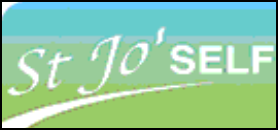 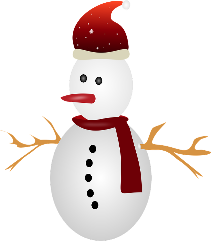 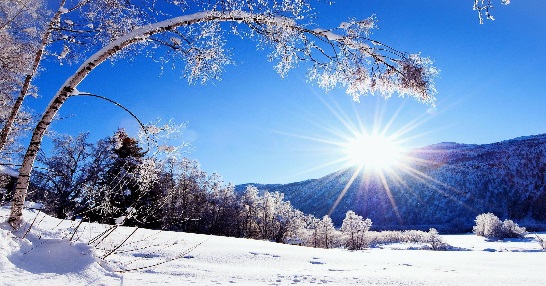                   menu centre st joseph                   menu centre st joseph                   menu centre st joseph                   menu centre st joseph                   menu centre st joseph                   menu centre st joseph                   menu centre st joseph                   menu centre st joseph                   menu centre st joseph                   menu centre st joseph                   menu centre st joseph semaine du 12 au 16 février 2024semaine du 12 au 16 février 2024semaine du 12 au 16 février 2024semaine du 12 au 16 février 2024semaine du 12 au 16 février 2024semaine du 12 au 16 février 2024semaine du 12 au 16 février 2024semaine du 12 au 16 février 2024semaine du 12 au 16 février 2024semaine du 12 au 16 février 2024entréebuffet d'entréesbuffet d'entréesbuffet d'entréesbuffet d'entréesbuffet d'entréesplat du jourcordon bleu au fromageomelette au fromagesaumon mariné gravlaxfilet de poisson en aïolifeuilleté de poissonplat du jourpoisson grillé au fenouilblanquette de porc à la parisiennefricassée australiennecassoulet toulousainplat du jourlégumepurée de pomme de terreriz pilafblé au beurreharicots blancs au bouillonpâtes au beurrelégumetomates grilléesharicots persillésfondue de poireauxcarottes bâtonnetslégume du jourfromages fromage ou yaourtfromage ou yaourtfromage ou yaourtfromage ou yaourtfromage ou yaourtdessertsfruits de saisonfruits de saisonfruits de saisonfruits de saisonfruits de saisondessertstarte meringuée                        au citronbeignet au chocolatcrème caramel maisonmousse aux 2 chocolatsdessert du jour dessertscompote du jourcompote du jourcompote du jour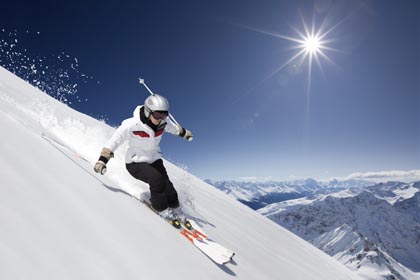 compote du jourentrée soirbuffet d'entréesbuffet d'entréesbuffet d'entréesbuffet d'entréesentrée soirsalade vertesalade vertesalade vertesalade vertebonnes      vacances    à tousbonnes      vacances    à tousplat du jourassiette de charcuterie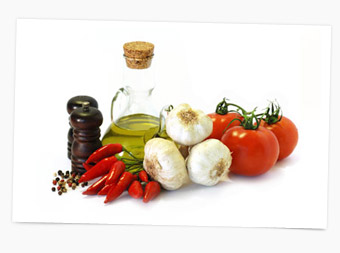 filet de lieu meunière             sauce bisquetartine savoyarde maisonbonnes      vacances    à touslégumepommes de terre vapeurriz pilaf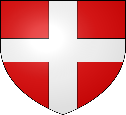 bonnes      vacances    à tousbonnes      vacances    à tousfromagesfromage ou yaourtfromage ou yaourtfromage ou yaourtbonnes      vacances    à tousdessertsfruits de saisonfruits de saisonfruits de saisonfruits de saisonbonnes      vacances    à tousdessertsbuffet de dessertsbuffet de dessertsbuffet de dessertsbuffet de dessertsbonnes      vacances    à tous